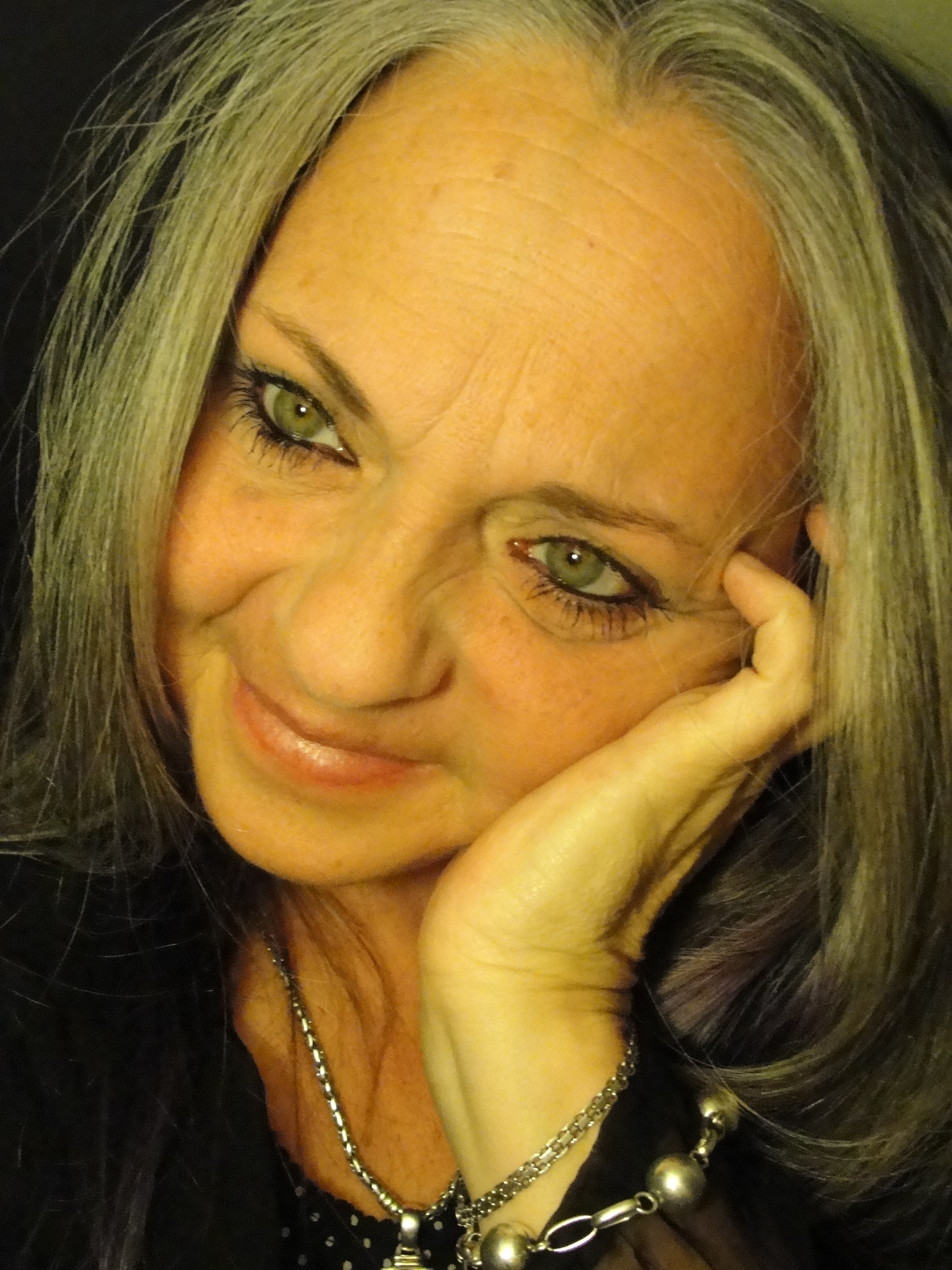 Manon Lacelle								Conteuse, auteure, compositrice, interprète, illustratrice.    				 Résidence2017 	L’nu’k Cady. Un projet- résidence de création à la polyvalente des Îles-de-la-Madeleine dans le cadre du volet Une école accueille un artiste du programme La culture à l’école du Ministère de l’Éducation et de l’Enseignement supérieur du Québec.Télé-Québec : http://www.lafabriqueculturelle.tv/capsules/9531/une-ecole-accueille-un-artiste-un-pont-entre-les-autochtones-et-l-acadie4 performances publiques. Polyvalente des Îles (avril), Sur la Grave, (aout); Festival de Conte en Îles.  Parmi les sept projets qui mettent en valeur la parole et les savoir-faire autochtones : http://www.lafabriqueculturelle.tv/billets/sept-projets-qui-mettent-en-valeur-la-parole-et-les-savoir-faire-autochtones/Exposition des dessins des étudiants. Aéroport des îles-de-la-Madeleine. Colis suspect. AdMare. Juin 2017.2016	Artiste invitée. Conteuse. Évènement Résidence : Le Chant des pistes. Iles-de-la-Madeleine Dix artistes des Maritimes, une de la Manche et trois collaborateurs invités, seront à l’écoute de la mobilité constitutive des Îles-de-la-Madeleine. Un auteur-gaboteur, une conteuse femme-médecine et un photographe contribueront à faire circuler des œuvres, souvent furtives, dans l’imaginaire des citoyens et des passants.Auteure de 9 contes. Publication bilingue du Chant des pistes (octobre 2017). Spectacles de contes2016 -2017	Kitpoo. La Légende de Petit-Ours.  Les petits cailloux magiques.		Contes et ateliers présentés sur le site historique de la Grave, Écoles primaires et Bibliothèque Jean-Lapierre, des Îles-de-la-Madeleine. 2017 		Participation chantée au spectacle « une vie à raconter » d’Élaine Richard. Été 2016 		Festival international Contes en iles.  Trio avec Patrice Déraspe et Élaine Richard.2015 - 2016  	Le Café des Légendes. Café D’Chez Nous. Iles-de-la-Madeleine. Avec Élaine Richard.  2014 à 2016	Souper-conté amérindien et Légendes d’automne. Café D’Chez Nous. Iles-de-la-Madeleine.2014-2015	Au Vieux Treuil. Lecture publique de Brins de sagesse. Avec les élèves de l’école primaire, Aux Iris de Bassin, Iles-de-la-Madeleine. 2014		La légende de Mirka. Fête de la lumière. Conte en plein air pour les CPE. 2014 		Festival international Contes en iles.  2014		Conte et chants.  Café de la Grave. Îles-de-la-Madeleine2014		Contes et légendes du Golfe. : Entre Bouscueils et Marées - Les Lundis Populaires - 			Mer et Mystères. 3 spectacles hebdomadaires. Grand public. Avec Élaine Richard et 			Bertrand Déraspe.2013 			Des racines en mer. Tournée sur la Grand’terre, Province de Québec. Gainzbar, Montréal - Le Baril Roulant, Val David - Restaurant Les Îles en ville, Verdun - Bibliothèque Laure Conan, La Malbaie - Centre culturel du Vieux Presbytère de Ste-Flavie - La Forge à Bérubé, Trois-Pistoles - Aux Voûtes de la Maison Chevalier, Québec2013 			Chapelet de perles d’eau et L’homme sans ombre. Les Contes de la belle saison avec Nicolas Landry & Élaine Richard. À l’Abri de la tempête. Îles-de-la-Madeleine. 2013			Soirée littéraire Livres en fête. Îles-de-la-Madeleine (Qc).2005			Angelo. Festival à Haute Voix. Théâtre l’Escaouette. Moncton. N.-B.Un regard original sur la dramaturgie acadienne et francophone, tout en offrant une vitrine importante pour les nouveaux auteurs et d’autres plus établis.  Contes radiodiffusés2016	10 contes dans le cadre du Chant des pistes. Évènement – résidence. Radio communautaire 	CFIM. Iles-de-la-Madeleine et sur le web.									 https://chantdespistes.org/2016/06/15/capsules-contees-par-manon-lacelle/2014	Conte de Noël avec Patrice Déraspe en musique. Radio communautaire CFIM. Iles-de-la-MadeleineAteliers dans les écoles2016-2017		Culture à l’école. Ateliers de création de contes. Secondaire 3. École polyvalente des Îles. Îles-de-la-Madeleine. Projet de 4 rencontres pour chacune des 5 classes.2017 		Une école accueille un artiste. Boursière du MELS.  L’NU’K CADY. École polyvalente des Îles-de-la-Madeleine. Projet d’écriture, d’illustrations, danse, percussions. Prestation publique le 25 avril.2017		La légende de Petit-Ours au Musée de la mer. École Stella Maris, Fatima. Service de garde. École Centrale, Étang-du-Nord. École Aux Iris, Bassin et à la Bibliothèque Jean-Lapierre.2016 		Atelier sur les valeurs et saines habitudes de vie à l’école. Contrer la violence et 				l’intimidation en milieu scolaire. École Aux Iris. (Iles-de-la-Madeleine).2016 		Contes, chant et musique pour l’entrée scolaire. École Centrale, Havres-Aux-Maisons.2016 		Ateliers d’initiation à la spiritualité amérindienne visant le respect de l’environnement, 			le respect de soi, l’intimidation. École polyvalente de Grosse Ile. CAMI (Iles-de-la-			Madeleine) (en anglais)2014-2015	Brins de sagesse. « Une école accueille une artiste ». Projet d’écriture de contes et d’une chanson. École primaire, Aux Iris de Bassin, Iles-de-la-Madeleine.   2014 à 2016	Artiste à l’école. Îles-de-la-Madeleine. Projets culturels et animation. Contes & Chants 		(compositions et chants Mi’kmaq)– Initiation à la sagesse amérindienne dans les écoles : 	polyvalente, écoles élémentaires, services de garde et bibliothèques.2014-2015	Contes pour enfants préscolaire au Camp d’art Nature. Jardin des enfants. Îles-de-la-		Madeleine 2014 		Animation et contes. La Relâche c’est cool ! Étudiants du primaire.Arts visuels2015-2016	250 dessins (crayons feutres) inspirés de la spiritualité amérindienne et autre, soutenant 			les activités de contes auprès des jeunes.  Littérature2017 	Le chant des pistes. Publication rassemblant toutes traces de cet évènement-résidence qui eut lieu aux Îles-de-la-Madeleine à l’été 2016.2016	D’ile en ile… de port en port. Des Iles-de-la-Madeleine au port de Montréal. Textes : De peau et d’huile et L’envol de l’aigle Memquit. Collectif littéraire de l’oral à l’écrit. Éditions Création Bell'Arte. Auteure, compositrice, interprète2014 à 2016	Auteure de plusieurs chansons présentées lors des soirées de contes.		Entre bouscueils et marées. L’hymne à l’Île. Brins de sagesse. Sept belles Îles. Etc..2015 		Participation à l’album Diente de Leon de Juan Nazar. Argentine. 		Musique de Cancion del rio y el condor.2005		L’ombre de sa lumière. Solange Campagne. 	 		Auteure des chansons :L’ombre de sa lumière  	Quand par hasard                J’aime t’aimer d’amour           Change de bord  		Lopez et moi  	              Aux quatre coins de moi      Au coin des coeurs perdus  	Emplois ou bénévolat liés à l’animation culturelle et la coordination2016-2017	Présidente, Centre d’artistes en art actuel Admare. Iles-de-la-Madeleine.2015		Animatrice des rencontres des Grandes Marées à Grosse Île, Île d’Entrée et 				Étang-du-Nord. Rencontres communautaires servant à valoriser les échanges entre les 			générations et la transmission du patrimoine madelinot.1999-2005	Gérante d’artistes à l’international. Arts de la scène 		Développement de marchés et booking en Europe, Europe de l’Est, Canada, États-Unis. Conseillère en développement de carrière. Production/coordination d’album musical. Gestion artistique, communications et commercialisation. Rédaction de plans d’affaires et demande de financement pour différents artistes de la scène et arts visuels.2001		Agente de développement et communication. Coopérative du Théâtre l’EscaouetteResponsable du développement du projet de la nouvelle salle de spectacles. Coordonnatrice de la campagne de souscription et d’abonnés. 2000 à 2006	Coordination. Festival international du cinéma francophone en Acadie (FICFA)	  		Gestion de salles de projection, de la billetterie et des équipes bénévole.Bourse2017	Bourse du Programme d’aide au développement artistique (PADA) pour un projet de valorisation et commercialisation de dessins au feutre.2017 	Bourse du Ministère de l’Éducation. Une École accueille une artiste. Projet de création en conte, chant, danse, percussions, illustrations. L’nu’k Cady. École polyvalente des Îles, Iles-de-la-Madeleine. 2014-2015	Bourse du Ministère de l’Éducation. Une école accueille une artiste. Projet d’écriture de 		contes et chanson. Brins de sagesse. École primaire, Aux Iris de Bassin, Iles-de-la-			Madeleine.  Lecture publique. Deux représentations au Vieux Treuil.Formation et perfectionnement1999 à 2017	Traditions amérindiennes. Elsipogtog, N-B. 2017 		« Le conteur et ses images » avec Michel Hindenoch. 21 heures. Iles-de-la-Madeleine.2017 		Atelier de peinture et création. Annie Morin. Iles-de-la-Madeleine.2016		Adapter ses activités culturelles : porte d’entrée en milieu scolaire. Christelle Renoux. 2014 et 2016 	Atelier d’écriture avec Georges Langford. (Iles-de-la-Madeleine)2016 		Dessins créatifs. Élyse Turbide, Iles-de-la-Madeleine, Qc2016 		Dessins de modèles vivants. Annie Morin. Arrimage.2016			Patrimoine vivant et récit de vie : entrevues, collectes d’information et archivage des données Sophie Turbide. Arrimage. 		Personnage clownesque avec Dorothée Rohrer, Arrimage et École de cirque. 		  2014 			Atelier d’écriture de contes « Des cailloux dans la tête » Pierre Épiard		       	  2013		Présence scénique et trame narrative.  Jean-Marc Derouen			       	   2013 		Son et Vision. Formation en arts numériques s’adressant aux artistes de toutes disciplines. Stephen Lawson et Aaron Pollard de 2boys.tv.2013		Gestion de carrière artistique. Espaces Autonomes en partenariat avec le Centre Louis-Jolliet2013 		Formation en conte. Espace scénique, trame narrative, débit de la voix. Jean-Marc Derouen – France.2005-2006	Ateliers d’écriture dramaturgique.  Centre des auteurs dramatiques. Louis-Dominique Lavigne et Paul Lefebvre. MembershipArrimage. Corporation culturelle des Iles-de-la-MadeleineAdmare. Centre d’artistes en art actuel. Iles-de-la-Madeleine.  SodracSocan